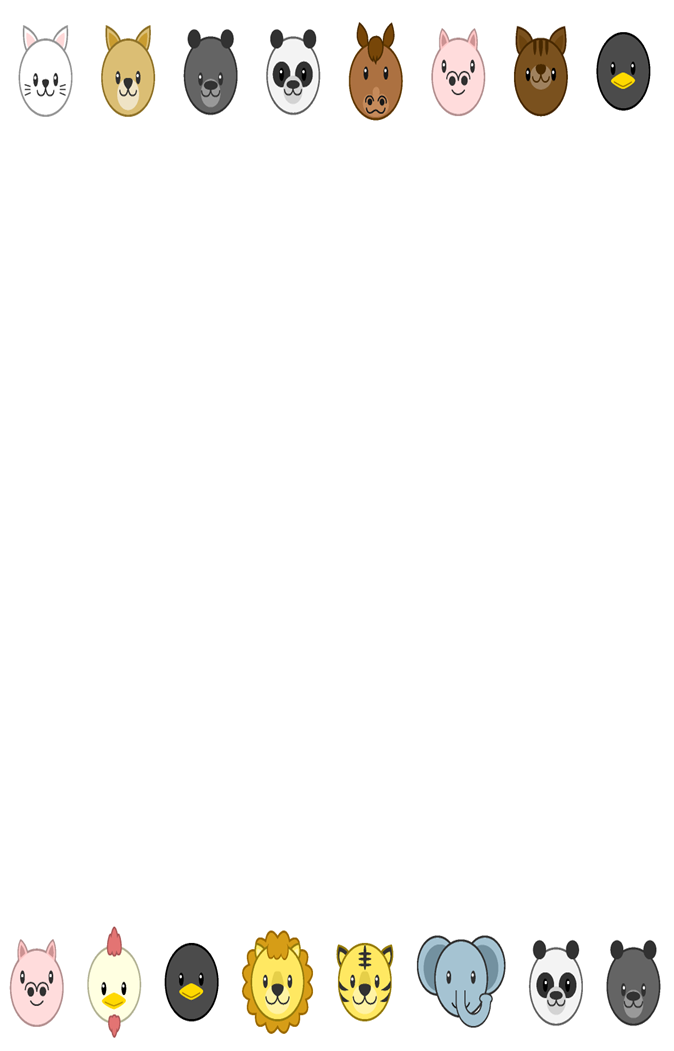 Extension Activity SheetThank you for checking out our kit! The following suggestions are provided to assist you in your family’s exploration of animals based on our theme of Tales and Tails. We hope you use these resources to continue habits of learning, curiosity, and reading.Recommended Additional TitlesSee also our curated list for related titles, available at: www.perry.owwl.org or by stopping into the library.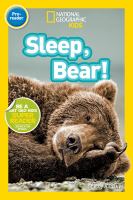 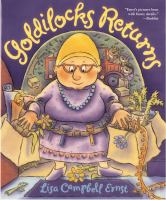 Sleep, Bear! by Shelby Alinsky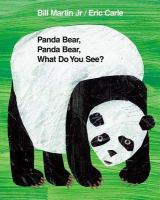 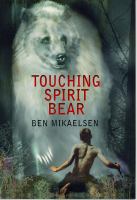 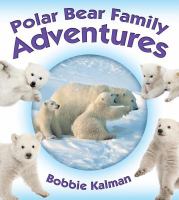 Goldilocks Returns by Lisa Campbell ErnstPolar Bear Family Adventures by Bonnie KalmanTouching Spirit Bear by Ben MikaelsenPanda Bear, Panda Bear, What Do You See? By Bill Martin & Eric CarleRecommended Online ResourcesThese links and videos have been reviewed before selection, but please consider reviewing them before allowing your child to view them.https://bear.org/bear-facts/black-bears/basic-bear-facts/Facts and discussion about black bears, brown or grizzly bears, and polar bears.https://kids.sandiegozoowildlifealliance.org/animals/andean-bearhttps://kids.sandiegozoowildlifealliance.org/animals/brown-bearhttps://kids.sandiegozoowildlifealliance.org/animals/polar-bearhttps://kids.sandiegozoowildlifealliance.org/animals/sloth-bearhttps://kids.sandiegozoowildlifealliance.org/animals/giant-pandaSan Diego Zoo links all about bears!https://www.youtube.com/watch?v=U8xvlmdWtMs&t=12s  https://www.youtube.com/watch?v=XdCaBF8NJ00https://www.youtube.com/watch?v=rJI6qIyA0WMNational Geographic for Kids featuring Bears!https://www.youtube.com/watch?v=qdSVMkqVCos&t=30sLatest update from the Buffalo Zoo about Luna, their polar bearFork Painted BearPaint- black, brown or whitePaperMarkers or crayonsForkScissorsGlue Optional: Googly eyes Decide which kind of bear you want to paint! White for a polar bear, black for black bears, brown for grizzly bears. Paint your bear with a fork. Generally, the end shape should be round for the bear’s face but you could also make the whole bear using this technique. It might be helpful to trace an outline so that you know where the painting should end. Let dry completely.Trace face details (ears, nose, mouth) for your bear and cut out. Color will vary depending on which bear you decide to make!Glue on your face details. Add your optional googly eyes or cut eyes from paper.Teddy Bear Picnic or Tea PartyPack a picnic to take to the park or in your yard. You could also do this as a tea party inside! Luckily, bears are omnivores (eat both plants and meat), so that should make it easy to pack a lunch. They eat berries and fruit, tubers like potatoes or yams as well as others, mushrooms, and any kind of meat they can find.Make sure to bring your teddy bears (or other stuffed animals) and serve them as well. This is a perfect time to share memories about stuffed animals you had as a child or stories about where the stuffed animals attending the tea came to live with your family.Bear information from https://www.fws.gov/mountain-prairie/es/grizzlyBearHistoryHabitatDiet.php Five Little Bears(Follow the motions either with your whole body or using your finger!)Five little bears were dancing on the floorOne fell down and that left four.Four little bears climbed up a treeOne found a bee hive and that left three.Three little bears were wondering what to doOne chased a bunny rabbit that left two.Two little bears were looking for some funOne took a swim that left one.One little bear sitting all aloneHe looked all around and then ran home.Dance aroundFall downPretend to climbPretend to eat honey (bears love it!)Shrug your shouldersPretend to run after a rabbitPut hand over eyes and look aroundPretend to swimSit down and look sadLook around and slowly run away